Darwin Day 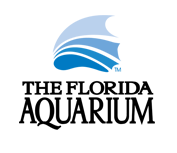 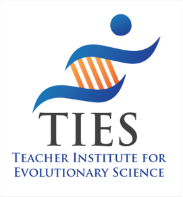 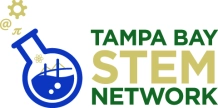 Teacher Workshop AgendaSaturday, February 11th, 20239:00am – 3:00pmVinik A & B at Florida Aquarium  The Teacher Institute for Evolutionary Sciencein collaboration with The Florida Aquarium and Tampa Bay STEM Network presents: Evolution for EducatorsThank you! Kenny Coogan, TIES Associate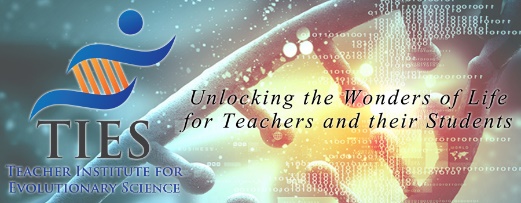 8:30-9:00 Sign-in, Bell Ringer, and Group Selection (pun intended) Sign-in, Bell Ringer, and Group Selection (pun intended)9:00-9:05Welcome & IntroductionsKenny CooganTIES AssociateAndANYONE ELSE? FL Aquarium? / Larry?/ Marjorie? 9:05-9:50Part 1- The TIES Classroom PresentationIncludes:What is TIES?Your Florida State Standards on EvolutionIntroducing TIES content and resourcesOur classroom presentation is designed to guide a teacher through all the state’s standards. It is NOT meant to be used as a lecture, but rather a way of staying organized. The notes section of the PowerPoint is full of active learning ideas.9:50-10:00BreakBreak10:00-11:20Part 1- The TIES Classroom Presentation (cont.)Explore some of the free resources that help address misconceptions, natural selection, artificial selection and more!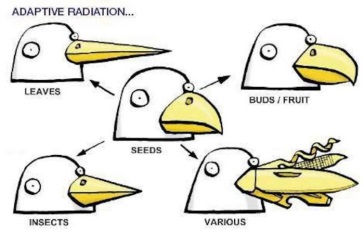 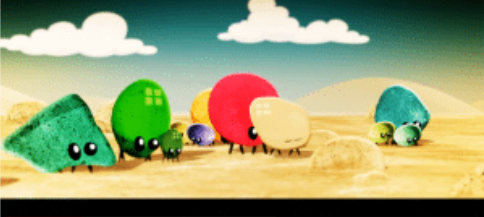 Part 1- The TIES Classroom Presentation (cont.)Explore some of the free resources that help address misconceptions, natural selection, artificial selection and more!11:20-11:50Animal Ambassador Program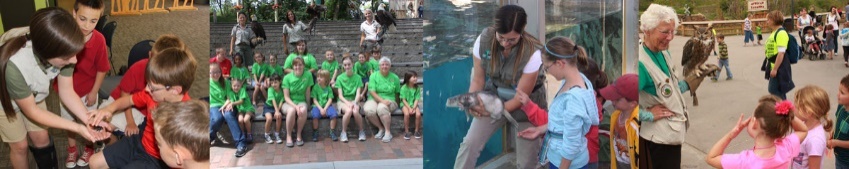 Florida Aquarium 11:50-12:30LunchProvided by TIES and Tampa Bay STEM NetworkLunchProvided by TIES and Tampa Bay STEM Network12:30-1:30Station Rotation on Evidence for Evolution Participants will spend 10 minutes at 6 different stations:Station Rotation on Evidence for Evolution Participants will spend 10 minutes at 6 different stations:1:30-2:30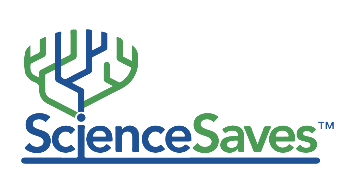 ScienceSaves and Skull Comparison Lab Presented by TIES Director Bertha Vazquez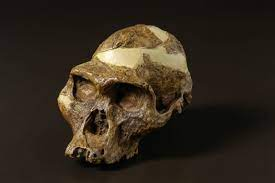 ScienceSaves and Skull Comparison Lab Presented by TIES Director Bertha Vazquez2:30-3:00FL Aquarium Announcements, Raffles, and Door Prizes for all.FL Aquarium Announcements, Raffles, and Door Prizes for all.3:00-5:00Tour the AquariumTour the Aquarium